	Конспект открытого интегрированногокоррекционно – развивающего занятия с детьмис тяжелыми нарушениями речи (6-7 лет)в рамках программы «Преемственность ДОУ со школой».Лексическая тема: «Первые приметы весны»Звуки [Р], [Р'] и буква Р р.Коррекционно-образовательные цели:Обобщение представлений о весне и весенних явлениях в природе. Расширение, уточнение, актуализация словаря по теме «Весна» (весна, таяние, капель, проталина, первоцветы, сосулька, подснежник, набухание, почка; раскинуться, таять, капать, распускаться, журчать; густые, золотистые, кучерявые).Совершенствование навыка чтения. Совершенствование умения воспринимать окружающий мир в цвете и передавать его в рисовании.Автоматизация правильного произношения сонорных звуков и их дифференциация.Коррекционно-развивающие цели:Развитие связной речи, фонематических процессов, речевого слуха, мышления, восприятия, тонкой моторики, выразительности движений.Воспитательные цели:Воспитание эмоционального сопереживания переданного через музыку, рассказ, стихи; самостоятельности; навыков сотрудничества на занятии.Оборудование: CD-проигрыватель, CD с записью пения птиц в весеннем лесу                П. Чайковский «Март «Песнь жаворонка», CD «Спокойной ночи» с записью «Тише, тише». Мольберт. Сюжетные картинки с изображениями чёрных проталин, подснежников, ручьёв, пения птиц, яркого солнца. Рассказ Г. Скребицкого «Март». Листы бумаги, цветные карандаши. Конверты со словами для составления и чтения предложений.Предварительная работа:Наблюдение на прогулке за изменениями в природе. Рисование элементов картины «Март» на занятии Изо деятельности. Разучивание отрывков из стихотворения Ф. Тютчева,  И. Бунина,  Е. Баратынского, А.К. Толстого, И.С. Никитина. Разучивание подвижной игры «Весна, весна – красная!».  Слушание и обсуждение пьесы П. Чайковского «Март «Песнь жаворонка».Ход занятияОрганизационный момент[Слушания отрывка из пьесы П. Чайковского «Времена года» - Март!   Создание эмоционального фона занятия].Л: Приглашает детей в группу, где уже звучит пьеса П. Чайковского «Времена года Март». Дети проходят к мольберту и встают полукругом напротив него. На мольберте закреплены картинки с изображением проталин, ручья, подснежников, птиц. Музыка звучит несколько минут, затем педагог выключает магнитолу.Л: Пьеса, которая сейчас звучала, написана каким русским композитором и как называется?Д:  …..Л: Что вы представляли себе, когда слушали музыку?Д:  …..Л: О весне и её приметах мы будем с вами говорить сегодня.Рассказывание стихотворений о весне[Развитие общих речевых навыков]	Л: Вы выучили много стихов о весне. Расскажите небольшие отрывки из стихотворений, которые иллюстрируют эти картины. Следите за произношением звуков. Рассказывайте четко и выразительно.(дети читают наизусть отрывки из стихов).Пересказ рассказа «Март» по Г. Скребицкому, с использованием мнемотаблицы. [Развитие связной речи. Автоматизация сонорных звуков].1). Л. Читает детям рассказ Г. Скребицкого «Март»:«Март – первый месяц весны. На земле еще лежит снег, да и мороз иной раз ударит.  Но посмотрите, как ослепительно светит солнце. Его свет густой, золотистый.  Лучи солнца греют лицо, руки. И небо синее-синее, и по нему раскинулись пушистые облака. Начинается таяние снега. На буграх появляются первые проталины. В полях журчат еще очень маленькие ручейки. Ручьи, проталины, первые кучерявые облака – это и есть самое начало весны».2). И помещает на доску мнемотаблицу.  Беседа по содержанию текста.Упр. «Весна, весна – красная!»  (динамическая пауза).Повторное чтение логопедом с установкой на запоминание.Пересказ рассказа Г. Скребицкого «Март» детьми. Упражнение «Снеговик». Релаксация (под музыку «Тише, тише»).(Этот этап занятия проводит воспитатель. Он предлагает детям свободно встать на полу).В-ль: Представьте себе, что вы – снеговики. Вы стоите на открытой солнечной полянке. Пришла весна. Солнце начинает пригревать. Вы начинаете слегка подтаивать. Солнце припекает всё сильнее. Вы таете, расслабляетесь и оседаете всё ниже. Под горячими лучами вы падаете на проталину и выполняете полное расслабление. В-ль: Реснички опускаются, 	     глазки закрываются.	     Мы спокойно отдыхаем,	     Сном волшебным засыпаем.	     Дышится легко,	     Ровно, глубоко.	     Наши ручки отдыхают	     Ноги тоже отдыхают.	     Отдыхаем, засыпаем…	     Шея не напряжена,	     А расслаблена…	     Губы чуть открываются	     Все отлично расслабляются	     Дышится легко	     Ровно глубоко… (2 раза)	     Наши дети просыпаются,	     Глазки открываются и 	     Тихонько поднимаются.VIII.      Рисование картины «Март».Воспитатель приглашает детей за столы, где лежат цветные карандаши и листы. Дети рисуют картины. Педагог оказывает им необходимую помощь. Затем обсуждают нарисованное.      Чтение предложений о весне.Л: Достаньте из конвертов слова и составьте из них предложения, а затем прочитайте их.Пример: 		Наступила весна.		Ярко светит солнце.		Тает снег.		Бегут ручейки.Л: Молодцы! Отлично! Сложите карточки в конверты.Х.  Рассказывание русских народных пословиц про март (дети выходят к доске и рассказывают).	«В марте щука хвостом лёд разбивает».	«Март с водою, апрель с травою».Итог занятия.Логопед предлагает детям вспомнить, чем они занимались на занятии, что им понравилось. Задаёт контрольные вопросы.	-  Какое время года на дворе?	-  Как называется первый месяц весны?	-  Какие приметы весны вы знаете?Все педагоги оценивают работу детей. 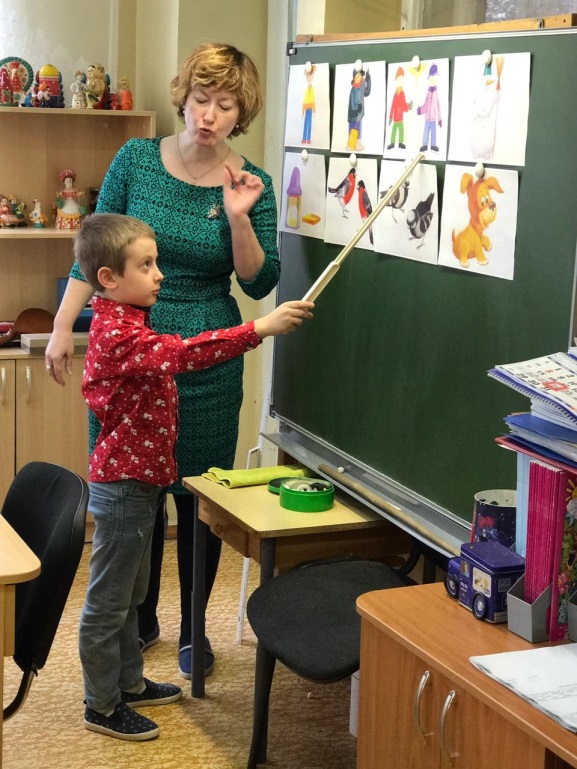 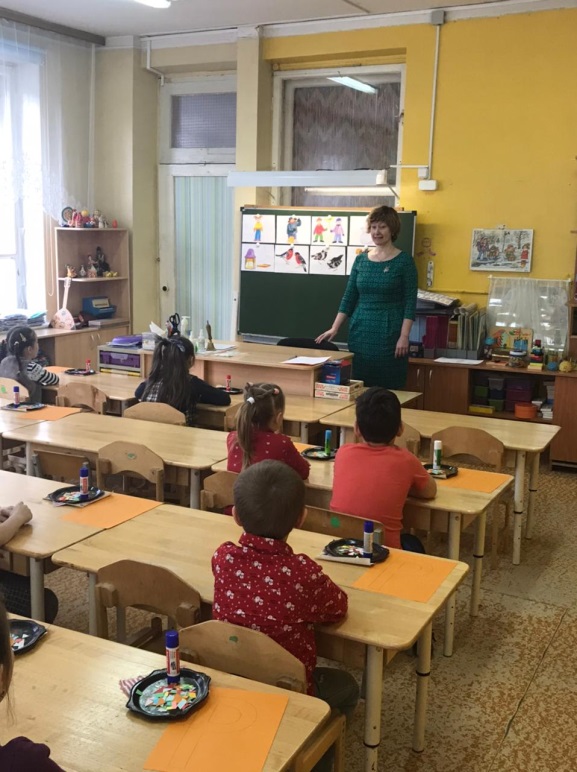 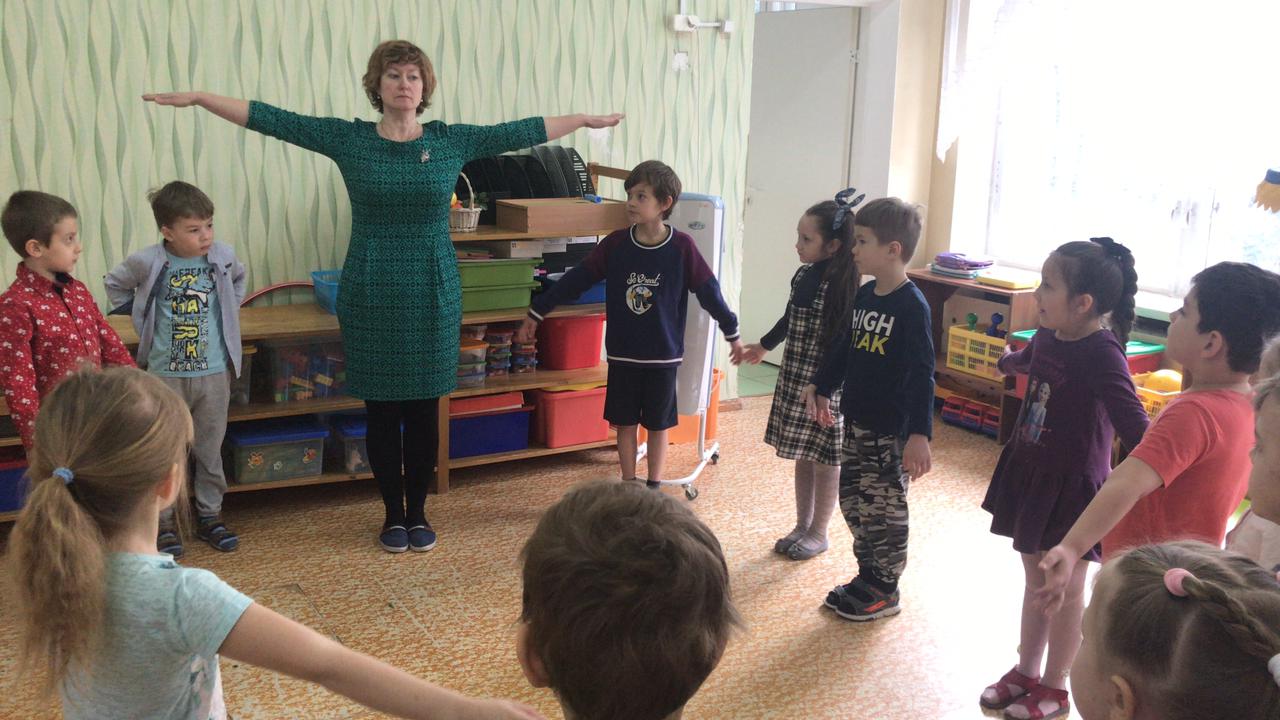 